Lavoro agile personale ATA: la scheda FLC CGIL e il Verbale di confrontoSi chiude in modo positivo il confronto tra Ministero dell’Istruzione e sindacati. Il nostro approfondimento sullo svolgimento della prestazione lavorativa in modalità agile.02/12/2020A seguito della sottoscrizione del Verbale di confronto condiviso tra il Ministero dell’Istruzione e le Organizzazioni sindacali il 27 novembre 2020, la FLC CGIL ha predisposto una scheda di lettura sul lavoro agile del personale amministrativo, tecnico e ausiliario nelle scuole.Scarica la schedaSi è chiuso in modo positivo anche questo confronto per regolamentare il lavoro ATA in modalità agile, limitatamente al perdurare dello stato di emergenza epidemiologica da COVID-19, cioè fino al 31 gennaio 2021.-- 
FLC CGIL Macerata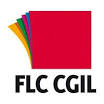 ____________________________________________________________________Avviso di Riservatezza:Le informazioni contenute in questo messaggio di posta elettronica sono riservate e confidenziali e ne e' vietata la diffusione in qualunque modo eseguita. Qualora Lei non fosse la persona a cui il presente messaggio e' destinato, La invitiamo gentilmente ad eliminarlo dopo averne dato tempestiva comunicazione al mittente e a non utilizzare in alcun caso il suo contenuto.Qualsivoglia utilizzo non autorizzato di questo messaggio e dei suoi eventuali allegati espone il responsabile alle relative conseguenze civili e penali.